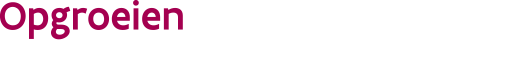 //////////////////////////////////////////////////////////////////////////////////////////////////////////////////////////////////Waarvoor dient dit formulier? Met dit formulier vraag je een kwaliteitslabel kleuteropvang aan voor een locatie kleuteropvang in een gemeente waar je al gelabelde kleuteropvang hebt. Waar kan je terecht voor meer informatie?
Voor meer informatie kan je contact opnemen met een klantenbeheerder van Opgroeien. Contactgegevens vind je onderaan het formulier. 
Aan wie bezorg je dit formulier?Bezorg het volledig ingevulde en ondertekende formulier via e-mail aan Opgroeien. 
Contactgegevens vind je onderaan het formulier. //////////////////////////////////////////////////////////////////////////////////////////////////////////////////////////////////Gegevens aanvragerVul de gegevens van de organisator in.Vul de gegevens van de organisator in.Vul de gegevens van de organisator in.Vul de gegevens van de organisator in.Vul de gegevens van de organisator in.Vul de gegevens van de organisator in.Vul de gegevens van de organisator in.NaamOndernemingsnummer..Gegevens over de locatie kleuteropvangIdentificatiegegevensIdentificatiegegevensNaam locatieStraat en nummerPostnummer en gemeenteTelefoonnummer locatieWebsiteOpvangaanbodOpvangaanbodMaximaal aantal opgevangen kinderen Op welke momenten biedt je opvang aan?Op welke momenten biedt je opvang aan?Opvang voor en/of na de schoolurenOpvang op woensdagnamiddagWeekendopvangVakantieopvang Krijg je in de gemeente transitiesubsidie voor je kleuteropvang met kwaliteitslabel?Krijg je in de gemeente transitiesubsidie voor je kleuteropvang met kwaliteitslabel?Krijg je in de gemeente transitiesubsidie voor je kleuteropvang met kwaliteitslabel?Krijg je in de gemeente transitiesubsidie voor je kleuteropvang met kwaliteitslabel?Krijg je in de gemeente transitiesubsidie voor je kleuteropvang met kwaliteitslabel?Krijg je in de gemeente transitiesubsidie voor je kleuteropvang met kwaliteitslabel?Krijg je in de gemeente transitiesubsidie voor je kleuteropvang met kwaliteitslabel?Krijg je in de gemeente transitiesubsidie voor je kleuteropvang met kwaliteitslabel?JA, ik zal in deze locatieJA, ik zal in deze locatieJA, ik zal in deze locatieJA, ik zal in deze locatieJA, ik zal in deze locatieJA, ik zal in deze locatieJA, ik zal in deze locatieNEENNEENNEENNEENNEENNEENNEENVanaf welke datum wil je het label kleuteropvang laten ingaan? Vul enkel een datum in als die in de toekomst ligt. Het label kan ten vroegste worden toegekend vanaf de datum waarop Opgroeien je aanvraag ontvangt. Vanaf welke datum wil je het label kleuteropvang laten ingaan? Vul enkel een datum in als die in de toekomst ligt. Het label kan ten vroegste worden toegekend vanaf de datum waarop Opgroeien je aanvraag ontvangt. Vanaf welke datum wil je het label kleuteropvang laten ingaan? Vul enkel een datum in als die in de toekomst ligt. Het label kan ten vroegste worden toegekend vanaf de datum waarop Opgroeien je aanvraag ontvangt. Vanaf welke datum wil je het label kleuteropvang laten ingaan? Vul enkel een datum in als die in de toekomst ligt. Het label kan ten vroegste worden toegekend vanaf de datum waarop Opgroeien je aanvraag ontvangt. Vanaf welke datum wil je het label kleuteropvang laten ingaan? Vul enkel een datum in als die in de toekomst ligt. Het label kan ten vroegste worden toegekend vanaf de datum waarop Opgroeien je aanvraag ontvangt. Vanaf welke datum wil je het label kleuteropvang laten ingaan? Vul enkel een datum in als die in de toekomst ligt. Het label kan ten vroegste worden toegekend vanaf de datum waarop Opgroeien je aanvraag ontvangt. Vanaf welke datum wil je het label kleuteropvang laten ingaan? Vul enkel een datum in als die in de toekomst ligt. Het label kan ten vroegste worden toegekend vanaf de datum waarop Opgroeien je aanvraag ontvangt. Vanaf welke datum wil je het label kleuteropvang laten ingaan? Vul enkel een datum in als die in de toekomst ligt. Het label kan ten vroegste worden toegekend vanaf de datum waarop Opgroeien je aanvraag ontvangt. dagdagdagmaandjaarVul de gegevens van de verantwoordelijke in Vul de gegevens van de verantwoordelijke in Vul de gegevens van de verantwoordelijke in Vul de gegevens van de verantwoordelijke in Vul de gegevens van de verantwoordelijke in Vul de gegevens van de verantwoordelijke in Vul de gegevens van de verantwoordelijke in Voor- en achternaamTelefoonnummerEmailadresRijksregisternummerVereiste documentenVereiste documentenKruis aan wat van toepassing is.Kruis aan wat van toepassing is.Ik bezorg met deze aanvraag een uittreksel strafregister model 596.2Sv van de verantwoordelijke van de locatie Ik heb al eerder een uittreksel strafregister model 596.2Sv van de verantwoordelijke van de locatie bezorgdOndertekeningOndertekeningOndertekeningOndertekeningOndertekeningOndertekeningOndertekeningOndertekeningOndertekeningVul deze verklaring in en onderteken.Vul deze verklaring in en onderteken.Vul deze verklaring in en onderteken.Vul deze verklaring in en onderteken.Vul deze verklaring in en onderteken.Vul deze verklaring in en onderteken.Vul deze verklaring in en onderteken.Vul deze verklaring in en onderteken.Vul deze verklaring in en onderteken.Ik verklaar op erewoord dat ik voldoe aan de voorwaarden zoals vermeld in artikel 4 tot 20 van het Besluit van de Vlaamse Regering van 16 oktober 2020 tot toekenning van een kwaliteitslabel aan organisatoren kinderopvang, Ik verklaar op erewoord dat ik voldoe aan de voorwaarden zoals vermeld in artikel 4 tot 20 van het Besluit van de Vlaamse Regering van 16 oktober 2020 tot toekenning van een kwaliteitslabel aan organisatoren kinderopvang, Ik verklaar op erewoord dat ik voldoe aan de voorwaarden zoals vermeld in artikel 4 tot 20 van het Besluit van de Vlaamse Regering van 16 oktober 2020 tot toekenning van een kwaliteitslabel aan organisatoren kinderopvang, Ik verklaar op erewoord dat ik voldoe aan de voorwaarden zoals vermeld in artikel 4 tot 20 van het Besluit van de Vlaamse Regering van 16 oktober 2020 tot toekenning van een kwaliteitslabel aan organisatoren kinderopvang, Ik verklaar op erewoord dat ik voldoe aan de voorwaarden zoals vermeld in artikel 4 tot 20 van het Besluit van de Vlaamse Regering van 16 oktober 2020 tot toekenning van een kwaliteitslabel aan organisatoren kinderopvang, Ik verklaar op erewoord dat ik voldoe aan de voorwaarden zoals vermeld in artikel 4 tot 20 van het Besluit van de Vlaamse Regering van 16 oktober 2020 tot toekenning van een kwaliteitslabel aan organisatoren kinderopvang, Ik verklaar op erewoord dat ik voldoe aan de voorwaarden zoals vermeld in artikel 4 tot 20 van het Besluit van de Vlaamse Regering van 16 oktober 2020 tot toekenning van een kwaliteitslabel aan organisatoren kinderopvang, Ik verklaar op erewoord dat ik voldoe aan de voorwaarden zoals vermeld in artikel 4 tot 20 van het Besluit van de Vlaamse Regering van 16 oktober 2020 tot toekenning van een kwaliteitslabel aan organisatoren kinderopvang, Ik verklaar op erewoord dat ik het lokaal bestuur geïnformeerd heb over de intentie om een kwaliteitslabel kleuteropvang aan te vragen. Ik verklaar op erewoord dat ik het lokaal bestuur geïnformeerd heb over de intentie om een kwaliteitslabel kleuteropvang aan te vragen. Ik verklaar op erewoord dat ik het lokaal bestuur geïnformeerd heb over de intentie om een kwaliteitslabel kleuteropvang aan te vragen. Ik verklaar op erewoord dat ik het lokaal bestuur geïnformeerd heb over de intentie om een kwaliteitslabel kleuteropvang aan te vragen. Ik verklaar op erewoord dat ik het lokaal bestuur geïnformeerd heb over de intentie om een kwaliteitslabel kleuteropvang aan te vragen. Ik verklaar op erewoord dat ik het lokaal bestuur geïnformeerd heb over de intentie om een kwaliteitslabel kleuteropvang aan te vragen. Ik verklaar op erewoord dat ik het lokaal bestuur geïnformeerd heb over de intentie om een kwaliteitslabel kleuteropvang aan te vragen. Ik verklaar op erewoord dat ik het lokaal bestuur geïnformeerd heb over de intentie om een kwaliteitslabel kleuteropvang aan te vragen. DatumDatumdagmaandjaarHandtekeningHandtekeningVoor- en achternaamVoor- en achternaamBezorg dit formulier via e-mailBezorg dit formulier via e-mailKlantenbeheer - Team NoordTel: 03 206 20 95ko.noord@kindengezin.be Klantenbeheer - Team WestTel: 09 265 71 78 ko.west@kindengezin.beKlantenbeheer - Team CentrumTel: 02 533 14 67 ko.centrum@kindengezin.be Klantenbeheer - Team OostTel: 016 21 05 20ko.oost@kindengezin.beLukt het niet om dit formulier via e-mail te verzenden? Geef dan een seintje via mail of telefoon en stuur het naar Opgroeien Voorzieningenbeleid BOA - Hallepoortlaan 27 1060 Brussel.Lukt het niet om dit formulier via e-mail te verzenden? Geef dan een seintje via mail of telefoon en stuur het naar Opgroeien Voorzieningenbeleid BOA - Hallepoortlaan 27 1060 Brussel.